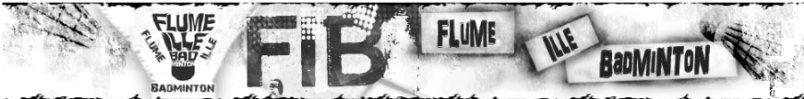 STAGE DE octobre – Pacé 21/22/23 octobreFlume Ille Badminton propose un stage de badminton aux jeunes joueurs licenciés. Des débutants aux compétiteurs, les jeunes seront encadrés par un entraîneur professionnelL’enfant doit apporter son pique-nique pour le repas du midi. Inscription pour un, deux ou trois jours.Lieu :   Salle IROISE  54 bis, Avenue le Brix 35740 PACEDu lundi 21 au mercredi 23 octobre  Horaires : 10h – 17hEntraîneur : Jérémy BLOUTIN (06.79.83.06.43) : Tarif : 8 € par jourPré-inscription auprès:Sur sondage Doodle => https://doodle.com/poll/32pfgeas3m3raqr2Ou par mail : mymybloutin@gmail.comInscription doodle – Les entraîneurs proposeront le niveau adéquatBordereau d'inscription : Je soussigné, Madame – Monsieur .................................................. inscrit mon enfant ....................................... au stage de Badminton organisé par l'association Flume Ille BadmintonCatégorie du joueur : …………………………………………….Durée du stage et dates souhaitées (possibilité de faire 1 ou 2 ou 3 jours ) :………………Je joins à ce bordereau d'inscription un chèque à l'ordre de Flume Ille Badminton.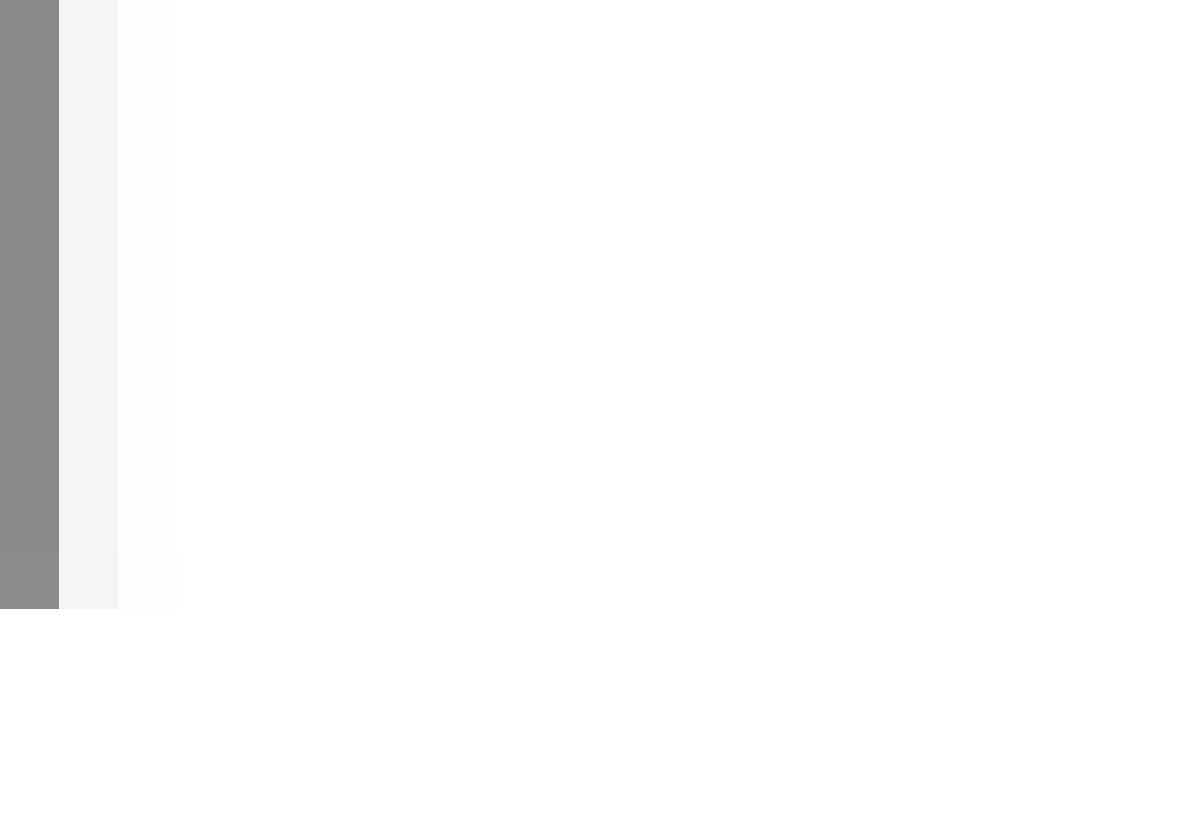 Information sur le stagiaire: Nom: ________________________________________________________________________Prénom: _____________________________________________________________________Age: _______________                    Club :__________________________________________Téléphone des parents : _____\_____\_____\_____\_____ ou _____\_____\_____\_____\_____Adresse mail :